КАРАР                                                            ПОСТАНОВЛЕНИЕ16 май 2014 й.                         № 30                               16 мая 2014 г.О присвоении почтового адресаЖилому дому и земельному участку с кадастровым номером 02:09:060601:42, расположенному по адресу: Республика Башкортостан, р-н Белебеевский, с/с Максим-Горьковский, с. ЦУП им. Максима Горького, ул. Набережная, д. 13 присвоен новый почтовый адрес: Республика Башкортостан, р-н Белебеевский, с/с Максим-Горьковский, с. ЦУП им. Максима Горького, ул. Набережная, д. 3.Глава сельского поселения                                                   Н.К. КрасильниковаБаш7ортостан Республика3ыБ2л2б2й районы муниципаль районыны8Максим – Горький ауыл советыауыл бил2м23е хакими2те.Горький ис. ПУЙ ауылы, Бакса урамы,  3Тел.2-07-40 , факс: 2-08-98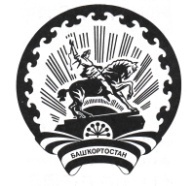 Республика БашкортостанАдминистрация сельского поселения Максим – Горьковский сельсовет муниципального района Белебеевский район452014, с. ЦУП им. М.Горького, ул. Садовая,д. 3Тел. 2-07-40, факс: 2-08-98